	     PRE-REGISTRATION FORM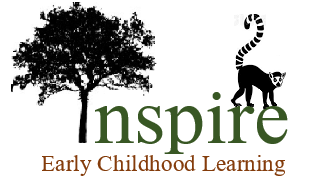 Thank you for choosing Inspire Early Childhood!Child’s Name _______________________________________________   Boy or Girl _______________Birth Date   ______________   Home Address   ______________________________________________Parent/Guardian InformationParent/Guardian Name __________________________________________________________________	Address ______________________________________________________________________________Telephone ___________________			Work Telephone _________________________Email _______________________________________________________________________________Parent/Guardian Name __________________________________________________________________	Address ______________________________________________________________________________Telephone ___________________			Work Telephone _________________________Email _______________________________________________________________________________Enrollment RequestCheck all enrollment options you are interested in:___ 5 days per week   ___ 4 days per week   ___3 days per week   ___ 2 days per weekIf part time, which days of the week are preferred or needed? ___________________________________Requested start date _____________________                                       * Start dates cannot be guaranteed.Send in one completed pre-registration form for each child along with registration fee of $85 for your first child and $55 per child for additional siblings.Office Use Only:                                                                                                                                                                   Wait list ___	Registration Fee ___       Procare ___    Waitlist Email___INSPIRE Early Childhood Learning Center                                                                                                5821 Oncken Road Westport, WI 53597                                                                                                                                                                                                        Info@InspireEarlyChildhood.com                                                                                                                   (608)733-1670